 New Cross Martial Arts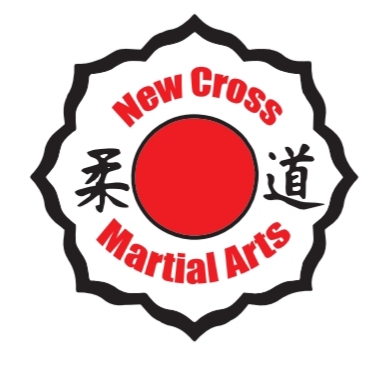               Neil Bartholomew (CEO)       Brooke Powell (Coach)     Cole Bartholomew(Coach)                                       Tel: 07821 679 058                 Tel: 07949 346 926                 Tel: 07958 435 464                                                    Email: info@newcrossmartialarts.com                          @NewCrossMartialArts                                                     _newcrossmartialarts_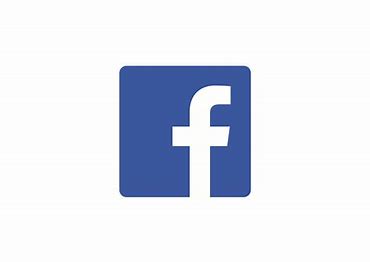 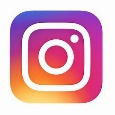 JudoDear Parents and Careers,We are pleased to announce that New Cross Martial Arts will be continuing torun a Judo after school club for our children to attend. Children will be learning a Japanese martial art and Olympic sport in a fun and exciting way learning Discipline, Self Control and Respect. By children learning the fundamental principles of Judo will improve fitness, flexibility, co-ordination, strength and also self confidence.Children will take part in regular grading’s to gain their belts to progress through the ranks. New Cross Martial Arts also offer and run Judo competitions both national and International which children will be able to participate in. Judo sessions will run ever Friday afterschool 3:30pm – 4:30pm.Start & Finish Date:  Friday 20th September  –  Friday 6th December                                       Please note that there will not be a session Friday 15th November    .                                      to inset day.Price:   £50 (payment is required in advance per full term)Payment Deadline:   Friday 27th September 2019All fees must be paid by the deadline above. Your child will not be allowed to attend any sessions after deadline date. Due to a long waiting list places are now offered on a first come first served basis throughout the schoolNO EXCEPTIONS.                                              NO PAYMENTS TO SCHOOL OFFICEMONEY MUST NOW BE PAID DIRECTLY TO JUDO COACHES AND NOT TO SCHOOL OFFICE OR YOUR CHILD. WE HOLD NO RESPONSIBILITY FOR ANY MISSING PAYMENTS SHOULD YOU NOT FOLLOW THIS REQUEST                   Oasis Putney Academy Primary School Registration FormChild’s (Full) Name………………………………………………..(please print clearly)     Childs Class ………………………………………………….Does your child have any medical / special needs that we should be aware of?..............................................................................................................Parental contact details – (please print clearly)Parent/Carer Name……………………………………………………………….    Telephone Number……………………………………………………………Email ……………………………………………………………………………………..I wish to be contacted regarding renewals and promotions   I give permission for .............................................................. Relationship to child ............................................................................................................................ Relationship to child ............................................................................................................................ Relationship to child ............................................................................................................................ Relationship to child ..............................................................to collect my child.Please note that children will not be dismissed to anyone other than Parents / Carers stated above. If circumstances change please contact coaches directly. Signed……………………………………………………………………………………Please return form with the correct payment only to one of the judo coaches   (NO CHANGE WILL BE GIVEN OR HELD AS CREDIT)                             (Staff and instructors do not carry cash) Cash or card payments only (Card payments can also be taken over the telephone please call any of the numbers stated at the top of the letter) METHOD OF PAYMENT (please tick)CASH     CARD PAYMENT 	Date paid ………………………………….PLEASE NOTE:  Coaches will only be available to discuss any issues, concerns and collect payments at 4:30 – 5:00pm on training days. Coaches will not be able to leave their sessions to speak to parents/ carers once class has started.  